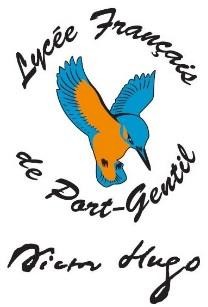 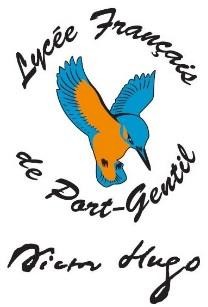 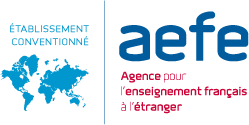 Vous pouvez retrouver toute l’actualité du lycée sur notre site web www.lvhpog.com et notre page Facebook www.facebook.com/lvhpog/Le Proviseur reste également à la disposition des candidats pour toute information complémentaire : jeanyves.foucrier@aefe.frLe ProviseurLaurent Pierre KOMLANMissionsLes professeurs et les personnels d'éducation concourent à la mission première de l'école qui est d'instruire et d'éduquer afin de conduire l'ensemble des élèves à la réussite scolaire et à l'insertion professionnelle et sociale. Ils préparent les élèves à l'exercice d'une citoyenneté pleine et entière. Ils transmettent et font partager à ce titre les valeurs de la République. Ils promeuvent l'esprit de responsabilité et la recherche du bien commun, en excluant toute discrimination. Les personnels ont undevoir de stricte neutralité politique et religieuse.Nature du posteConcevoir et mettre en œuvre des situations d’apprentissage oud’enseignement dans le cadre des programmes nationaux français.Transmettre des connaissances disciplinaires.Concevoir et mettre en œuvre des modalités d’évaluation des acquisdes élèves.Assurer un suivi personnalisé des élèves en lien avec les familles etparticiper à leur projet d’orientation.Contribuer au fonctionnement de l’établissement et au travail d’équipe.Faire acquérir des compétences incluant des capacités, des attitudes et des savoir-faire.Assurer la réussite aux examens du DNB et du BaccalauréatCompétencesMaîtriser les savoirs disciplinaires et leur didactique.Construire, mettre en œuvre et animer des situations d'enseignement etd'apprentissage prenant en compte la diversité des élèves.Organiser et assurer un mode de fonctionnement du groupe favorisant l'apprentissage et la socialisation des élèves.Évaluer les progrès et les acquisitions des élèves.Lieu d’exerciceLe lycée Français Victor Hugo Port Gentil est un établissement privé conventionné avec  l’AEFE dont l’offre de formation est entièrement homologuée par l’Education Nationale Française. Il accueille près de 430 élèves de nationalité française mais en majorité des jeunes gabonais           ayant suivi, pour la plupart, durant toute leur scolarité les programmes français. Les enseignants y exerçant doivent témoigner d’une réelle ouverture d’esprit, d’une volonté de comprendre le pays d’accueil et d’une capacité d’adaptation certaine. Ils doivent également adhérer et devenir actrices et acteurs du projet d’établissement par un  engagement rigoureux et un esprit collaboratif et positif. Les heures d’enseignement pourront leur être proposées tant au collège qu’au lycée.Compétences spécifiques disciplinaires des postes vacantsà pourvoir en 2024Compétences spécifiques disciplinaires des postes vacantsà pourvoir en 2024SVTDans le cadre de la réforme du baccalauréat, une expérience de l’enseignement de la spécialité et dans le domaine de l’enseignement scientifique de 1ère et de Terminale sera appréciée.Lettres modernesService possible en Collège et en Lycée.Il sera apprécié que le/la candidate (e) ait une pratique de la préparation des élèves au baccalauréat de français.Histoire géographie éducation morale et civiqueService possible en Collège et en LycéeDans le cadre de la réforme du baccalauréat, une expérience de l’enseignement de la spécialité proposée en 1ère et Terminale HGGSP (Histoire Géographie, Géopolitique et Sciences Politiques) sera appréciée.Compétences spécifiques disciplinaires des postes susceptibles d’être vacants à pourvoir en 2024Compétences spécifiques disciplinaires des postes susceptibles d’être vacants à pourvoir en 2024Lettres modernesService possible en Collège et en LycéeIl sera apprécié que le/la candidate (e) ait une pratique de la préparation des élèves au baccalauréat de français.